Berkesz Község Önkormányzata4521 Berkesz, Rákóczi út 7.AJÁNLATTÉTELI DOKUMENTÁCIÓa Kbt. Harmadik Rész szerinti hirdetmény nélküli tárgyalásos eljáráshozEgészségház építése Berkesz községben2017TartalomjegyzékÁltalános információkMűszaki leírás, tervdokumentációÁrazatlan költségvetések – külön fájlként csatolva kitöltésreAz ajánlat részeként benyújtandó dokumentumok és nyilatkozatok jegyzékeVállalkozási szerződés tervezeteÁltalános információkAz ajánlat összeállításával kapcsolatos további követelményekAz ajánlatban szereplő nyilatkozatokat olyan személynek kell aláírnia, aki a cégnyilvántartás szerint képviseleti joggal rendelkezik, vagy a képviseletre jogosult által cégszerűen aláírt meghatalmazással. Csatolni kell továbbá az ajánlatban nyilatkozatot aláíró vagy erre meghatalmazást adó képviseletre jogosult hiteles aláírási címpéldányának, vagy ügyvéd által ellenjegyzet aláírásmintájának egyszerű másolatát.Amennyiben közös ajánlattevők nyújtanak be ajánlatot, az ajánlatban csatolni kell a konzorciumi megállapodást, amely tartalmazza, hogy melyik ajánlattevő melyik ajánlati elemeket fogja megvalósítani. A megállapodásnak tartalmaznia kell a felek nyilatkozatát, hogy mindegyik közös ajánlattevő egyetemleges felelősséget vállal a teljes szerződés megvalósításáért.Az ajánlatban meg kell jelölni a közbeszerzésnek azokat a részeit, amelyek teljesítéséhez az ajánlattevő alvállalkozót kíván igénybe venni és a részeknél meg kell nevezni az ezekhez igénybe venni kívánt alvállalkozók nevét, székhelyét, amelyek az ajánlat benyújtásakor már ismertek.Az ajánlatban nyilatkozni kell arról, hogy ajánlattevő cégadatai tekintetében van-e folyamatban az illetékes cégbíróságon el nem bírált változásbejegyzési eljárás. Amennyiben igen, be kell csatolni a változásokat tartalmazó okirat másolatát.Az értékelési szempontok alapján kiosztható pontszámok alsó és felső határa, az értékelés módszere, az eljárás eredményének megállapítása:Az ajánlattételi felhívás 9. pontjában megadott értékelési szempontok alapján kiosztható pontszámok:A kötelezőnél rövidebb vállalt teljesítési határidőből az előteljesítési idő az Ajánlattételi Felhívás 4. pontban megadott kötelező teljesítési határidőhöz képest, naptári napokban megadva - Súlyszám: 30Minimális pontszám 1 maximális pontszám 100Az ajánlati nyilatkozatban dátum szerint (év, hónap, nap) meg kell adni azt a határidőt, amelyre ajánlattevő vállalja a szerződés teljesítését az Ajánlattételi Felhívás 4. pontban foglaltak szerint. A Felolvasólapon ezen kívül meg kell adni, hogy a vállalt teljesítési határidő hány nappal rövidebb (előteljesítési napok száma) a kötelező teljesítési határidőtől (2018. december 1.). A napok számát a két dátumból megadott határnap különbözete adja (pl.: december 1 – november 20 között 11 nap a különbözet)A teljesítési határidő Ajánlatkérő részére rendkívül fontos szerződéses feltétel. Felhívja ajánlattevők figyelmét, hogy a teljesítési határidőre vonatkozó szerződéses kikötés módosítása – tekintettel arra, hogy értékelési szempontot képez – a teljesítés folyamán nem lehetséges, mivel a Kbt. 141. § (6) bekezdés a) pontjába ütközne.Az értékelés módszere:Ajánlatkérő a Közbeszerzési Hatóság útmutatója az összességében legelőnyösebb ajánlat kiválasztása esetén alkalmazható módszerekről és az ajánlatok elbírálásáról (KÉ 2012. évi 61. szám; 2012. június 1.) III/A/1.ba) pontja szerinti relatív értékelési módszert, a „egyenes arányosítás” módszerét alkalmazza.Az Ajánlatkérő által megajánlott legrövidebb teljesítési határidőhöz viszonyítva fog pontot kapni az adott ajánlat. Ennek megfelelően a legrövidebb teljesítési határidőt tartalmazó ajánlat a maximum 100 pontot kapja, a többi ajánlattevő pontszáma pedig a következő képlet alapján kerül meghatározásra:ahol P = kiosztott pontszám  Pmax = adható maximális pontszám  Pmin = adható minimális pontszám A = ajánlatban vállalt előteljesítési napok számaAz így kapott pontszámok az előteljesítési napok súlyszámával felszorzásra kerülnek. Amennyiben a részpontszámok értékelésekor törtszám keletkezik, úgy 2 tizedes jegyig történik a kerekítés.Ajánlatkérő előírja, hogy az előteljesítési napok tekintetében a minimum megajánlás 0 nap, amelyre a minimális 1 pont kerül kiosztásra. Az értékelésre kerülő legjobb ajánlat 35 nap lehet. Az előteljesítési napokra, akkor is a maximális 100 pont kerül kiosztásra, ha a legjobb ajánlat 35 napnál több. A kötelező teljesítési határidőtől későbbi megajánlás esetében az ajánlat érvénytelen. Egyösszegű nettó ajánlati ár (Ft, pozitív egész számban megadva):Minimális pontszám 1 maximális pontszám 100 – Súlyszám: 50Az értékelés módszere:A Közbeszerzési Hatóság útmutatója az összességében legelőnyösebb ajánlat kiválasztása esetén alkalmazható módszerekről és az ajánlatok elbírálásáról (KÉ, 2012. évi 61. szám; 2012. június 1.) III/A/1.bb) pontja szerinti relatív értékelési módszer, az „fordított arányosítás” módszere.A megajánlott legalacsonyabb ajánlati árhoz viszonyítva fog pontot kapni az adott ajánlat. Ennek megfelelően legalacsonyabb ajánlati árat tartalmazó ajánlat a maximum 100 pontot kapja, a többi ajánlattevő pontszáma pedig a következő képlet alapján kerül meghatározásra:ahol P = kiosztott pontszám  Pmax = adható maximális pontszám  Pmin = adható minimális pontszám A = ajánlatban vállalt nettó ajánlati árAz így kapott pontszámok az összesített nettó ajánlati ár súlyszámával felszorzásra kerülnek. Amennyiben a részpontszámok értékelésekor törtszám keletkezik, úgy 2 tizedes jegyig történik a kerekítés.A Felolvasólapon az ajánlati árat a matematikai kerekítés szabályainak megfelelően pozitív egész számban kell megadni.Összesítés:Amennyiben a részpontszámok értékelésekor törtszám keletkezik, úgy két tizedes jegyig történik a kerekítés.A részszempontok pontszámai megszorzásra kerülnek a részszempont ajánlati felhívásban megadott súlyszámával és ezek a súlyozott pontszámok kerülnek összeadásra.Az így kapott eredmény adja az ajánlat pontértékét. A nyertes a legmagasabb pontértéket elérő ajánlattevő lesz.Az árazatlan költségvetés:Az építés díjából, amely az építési munkálatokat tételenként és összegezve tartalmazza és megegyezik annak összegével, valamint az eszközbeszerzés ellenértékét egy összegben. A kettő együtt adja a teljes szerződéses árat.Műszaki leírásBERKESZ, II. RÁKÓCZI FERENC PARK 74/1 hrsz.EGÉSZSÉGHÁZ ÉPÍTÉSÉNEKkiviteli dokumentációjáhozÉpítészeti műszaki leírásKészült a 312/2012. (XI. 8.) Korm. rendelete alapján.Építmény rendeltetésének és elhelyezésének leírása:Az építtető egy egészségház megtervezésével bízta meg irodánkat. Az épületben külön bejárattal közelíthető meg a beteg (orvosi rendelői) és az egészséges (védőnői) rész. Az egészséges részben kialakításra kerül a védőnői szoba, terhesgondozó, az egészséges váró, a gyermek- valamint a felnőtt akadálymentesített vizesblokk. Egy időben fogadott betegek száma nem haladja meg a 10 főt, ezért az OTÉK szerint megengedett 1 db közös WC.A beteg részben egy vizsgálót, két orvosi rendelőt, elkülönítőt - a hozzá tartozó helyiségekkel -, férfi, gyermek, valamint női és akadálymentesített vizesblokkot alakítunk ki. Mindkét részből megközelíthető közlekedőn keresztül a személyzethez tartozó helyiségek. Itt található a személyzeti öltöző, zuhanyzó WC-vel, valamint a személyzeti tartózkodó. A babakocsi tárolóból nyílik két raktár.A közlekedőből nyílik a veszélyes hulladék tároló. Az épülethez kapcsolódik külső bejárattal egy kazánház és egy lépcsőház.Telekre és építményekre vonatkozó építési előírások:A telek besorolása: Vt, településközpont vegyes terület, ahol a maximális beépíthetőség 35%, épületmagasság 4,50-7,50 m és a minimális zöldfelület 25%.A fenti adatokból megállapítható, hogy a tervezett beépítés az övezeti előírásoknak megfelel.Közlekedési útvonal akadálymentesítése:Az épület teljesen akadálymentesítve lesz.Az építménybe betervezett építési termékekre vonatkozó teljesítmény-jellemző meghatározás:A tervezett építmény vonatkozásában a jogszabályokban meghatározottaktól eltérés engedélyezése nem szükséges.A vonatkozó nemzeti szabványtól eltérő műszaki megoldás alkalmazására nem került sor. Az eltérő műszaki megoldás: szerkezet/eljárás/számítási módszer** a szabványossal legalább egyenértékű. Nyilatkozunk, hogy az adott tervezési feladatra azonos módszer került alkalmazásra a hatások (terhek) és az ellenállások (teherbírás) megállapítására és azt a tervezés során teljes körűen alkalmazásra került.Az építmény tervezésekor alkalmazott műszaki megoldás az Étv. 31. § (1)(2) bekezdés c)-h) és (4) bekezdésekben meghatározott követelményeknek megfelel, így különösen:a mechanikai ellenállás és stabilitás,a tartószerkezetiaz épületgépészetivillamos és villámvédelmia tűzbiztonság,a higiénia, egészség- és környezetvédelem,a használati biztonság,a zaj és rezgés elleni védelem,az energiatakarékosság és hővédelem,követelményeire.Égéstermék-elvezetés megoldásának leírása:Kétkürtős kémény kerül beépítésre, melynek magassága: 7,00 m, hatásos magassága: 5,50 m. A kémény minősített rendszerű tanúsítvánnyal rendelkezik, a bekötött tüzelőberendezés: vegyes tüzelésű kazán, a második kürtőbe kondenzációs kazán.A kéménymagasság és a hatásos magasság a szabványnak megfelelő, a bekötések elhúzást nem tartalmaznak. Az alsó tisztítást kéményseprő ajtón keresztül a kazánház helyiségben végezhető el. A felső tisztítás a kéményfejen keresztül történik. A kéményseprői egyeztetéskor megállapításra került, hogy a kémény megfelelő, használatbavételi engedély megkéréséhez kéményseprői igazolást kell beszerezni.Nyilatkozat azbeszt tartalomról:A beépítésre kerülő anyagok azbesztet nem tartalmaznak.A közművesítés megoldása:Az ingatlan jelenleg nincs közművesítve, de a teljes közművesítése lehetséges.Műszaki megoldásoknak való megfelelősége az OTÉK 50. § (3) bekezdése szerint:Az alapvető követelmények kielégítésére a vonatkozó magyar nemzeti szabványtól nem tértünk el. A tervezett épület elektromos rendszerét úgy alakítjuk ki, hogy napelemmel történő elektromos áram használatára alkalmas legyen. A használati melegvíz rendszere jelentős mértékű megbontása nélkül biztosított.A közműszolgáltatókkal történő egyeztetésre vonatkozó információk:Az ingatlan jelenleg nincs közművesítve, de a teljes közművesítés lehetséges. A víz-, szennyvíz-, gáz- és elektromos közműszolgáltatókkal való egyeztetés alapján lehetőség van a bekötésre.Tartószerkezeti műszaki leírásAlapozás: sávalap 60 cm szélességben és -1,00 m mélységig, C25/30-XC2-32/F2 betonból B500A (B.60.50) bordás betonacél vasalássalLábazat: talpgerenda C25/30-XC2-32/F2 beton kitöltéssel B500A (B.60.50) bordás betonacél vasalássalKülső és belső teherhordó falazat: 30 cm kerámia falazatVálaszfalak: 10 cm kerámia falazatKoszorú: monolit vasbeton koszorú C20/25-XC1-24/F3 betonból B500A (B.60.50) bordás betonacél vasalássalFöldszint feletti födém: 19 cm E gerenda + béléstest 6 cm felbetonnalTetőszerkezet: fa tetőszerkezet összetett nyeregtetővelTetőfedés: kerámia tetőcserépSzigetelés: 2x15 cm szálas hőszigetelés a födémen, homlokzaton 15 cm homlokzati hőszigetelés. Padlóban: 1 réteg GV35-ös modifikált bitumenes lemez felette 10 cm lépésálló hőszigetelő lemez.Eresz és lefolyó: festett, horganyzott acél függőeresz és lefolyócsőNyílászárók: fokozott hőszigetelésű műanyag homlokzati nyílászárók, belső ajtók fa szerkezetűek.Lakatos szerkezetek: a kültéri lakatos szerkezetek, csavarozott kapcsolattal, porszórt festett kivitelben készülnek a lakatos konszignációban feltüntetett méretekben és pozíciókkal.Burkolatok:Padlóburkolatok: a lent következő helyiséglistában, helységenként külön - külön megnevezve.Homlokzati burkolat: nemesvakolatFalburkolatok: a vizes helyiségekben 2,10 m magas a többi helyiségben pedig 1,50 magas csempeburkolat készül kivéve a kazánházban, a lépcsőház és a raktárban.Festés-mázolás: belső felületek 2 réteg diszperziós festést kapnak.Gépészeti műszaki leírásVízellátás: Jelenleg a telken víz közműcsatlakozás nincs. A közműszolgáltató a Nyírségvíz Zrt. nyilatkozata alapján a vízközművet a kerítés vonalában elhelyezett vízóra aknában Ø25-ös keresztmetszetű csatlakozási ponton keresztül biztosítja. A közműbekötést külön szakági tervezővel kell megterveztetni.Szennyvíz-elvezetés: A település rendelkezik szennyvízhálózattal, melyre az építtető az ingatlant rá fogja csatlakoztatni.Csapadékvíz elvezetés: Az épület tetőhéjazatáról függőeresz csatornával gyűjtjük a csapadékvizet, amit lefolyókon keresztül vezetünk el a telek zöldfelületére, ahol teljes mértékben elszikkad.Gázellátás: Jelenleg a telken gáz közműcsatlakozás nincs, az építtető csatlakozni kíván a gázközműhöz.Égéstermék elvezetése: Kétkürtős kémény kerül beépítésre, melynek magassága: 7,00 m, hatásos magassága: 5,50 m. A kémény minősített rendszerű tanúsítvánnyal rendelkezik, a bekötött tüzelőberendezés: vegyes tüzelésű kazán, a második kürtőbe kondenzációs kazán.A kéménymagasság és a hatásos magasság a szabványnak megfelelő, a bekötések elhúzást nem tartalmaznak. Az alsó tisztítás kéményseprő ajtón keresztül a kazánház helyiségben végezhető el. A felső tisztítás a kéményfejen keresztül történik. A kéményseprői egyeztetéskor megállapításra került, hogy a kémény megfelelő, használatbavételi engedély megkéréséhez kéményseprői igazolást kell beszerezni.Fűtési rendszer: Fűtés központi fűtés, a hőleadók radiátorok, kazán: vegyes tüzelésű kazán, illetve kondenzációs kazán, az égéstermék a kétkürtős kéményen keresztül távozik.A kondenzációs kazán bekötéséhez szakági tervező által készített tervet kell készíttetni.Légtechnikai rendszerek: Az épület helyiségei közvetlenül kiszellőztethetőek. A belső helyiségek önálló helyiségenkénti szellőzést kapnak.Épületvillamossági műszaki leírásAz elektromos áram ellátását az E-On Zrt. közműszolgáltató biztosítja, az elektromos mérőhely a telekhatáron elhelyezett elektromos mérőóra szekrényben kerül elhelyezésre. Az elektromos igényt (3x16 amper) az elektromos szolgáltató biztosítani tudja a közműhálózatról.Az épületben szabvány szerinti elektromos hálózatot építünk ki, melynek része az energiatakarékos izzóval működtetett világítás, helyiségenként elhelyezett kapcsolókkal és dugaljakkal. Az érintésvédelemről firelé gondoskodik. Az épület használatbavételéhez érintésvédelmi jegyzőkönyvet kell majd készíteni.Rétegrendi kimutatás- Padló rétegrend2,5 cm burkolat + ragasztó0,7 cm önterülő padlókiegyenlítő8 cm aljzatbeton1 rtg technológiai szigetelés10 cm EPS hőszigetelés0,5 cm talajnedvessség elleni szigetelés0,3 cm kellősítés10 cm szerelőbeton15 cm tömörített kavicságy termett talaj– Födém rétegrendjekiszellőztetett padlástér 6 cm felbeton19 cm E gerenda + béléstest1 rtg párazáró fólia75 mm UD fémprofilközötte szálas hőszigetelés12,5 mm gipszkarton2 rtg diszperziós festék– Teherhordó falazat rétegrendje3 mm nemesvakolat15 cm hőszigetelő rendszer 30 cm kerámia falazat1,5 cm belső vakolat glettelés2 rtg diszperziós festés– Tető rétegrendjekerámia tetőcserép 30/50 mm cserépléc 30/50 mm ellenléc1 rtg páraáteresztő fólia 10/15 cm szarufa kiszellőztetett padlástér– Térkő rétegrendje6 cm térkő burkolat3 cm zúzott homok3 cm M22 zúzottkő kiékelő8 cm M56 zúzottkő termett talaj– Födém rétegrendjekiszellőztetett padlástér 15/15 cm fa gerendázat 2,5 cm lambéria– Lábazat rétegrendjeragasztott homlokzati burkolat12 cm XPS lábazati hőszigetelő rendszer1 rtg. talajnedvesség elleni bitumenes szigetelés 30 cm talpgerenda– Tetőoldal fal rétegrendje1 cm OSB lap20 cm fa tartószerkezet közötte szálas hőszigetelés 1 rtg párazáró fólia70/50 mm párnafa 12,5 cm gipszkarton– Padlás tér rétegrendje1 rtg páraáteresztő fólia 30 cm szálas hőszigetelés1 rtg párazáró fólia 30/50 mm lécváz12,5 mm gipszkarton– Tető rétegrendjekerámia tetőcserép 30/50 mm cserépléc 30/50 mm ellenléc1 rtg páraáteresztő fólia 10/15 cm szarufaközötte szálas hőszigetelés 10 cm szálas hőszigetelés 30/50 lécváz12,5 mm gipszkarton kiszellőztetett padlástérHelyiségkimutatásBelső út- és térburkolatok, csapadékvíz kezelés:A közlekedő utakon térkő burkolat készül. A csapadékot a burkolt területen folyókában összegyűjtjük és a telek hátsó részén teljes mértékben elszikkad. A be nem épített területeken parkosítás és fásítás készül.Az épület tetőfelületén keletkező csapadékvizek a telek területén teljes mértékben elszikkadnak.Közút csatlakozás:A jelenlegi állapot szerint a telek nincs körbekerítve, meglévő közútcsatlakozással rendelkezik, így a gépjármű közlekedés számára új közútcsatlakozást nem kívánunk építeni.A belső utakat és parkolókat a közforgalom elől pollerekkel zárjuk el.Az ingatlan megközelítése a Rákóczi utca felől biztosított. Az utca aszfaltozott közút, mely az Magyar Közút Nonprofit Zrt. kezelésében van.A meglévő kapubehajtó az érintett Rákóczi útra közel merőlegesen helyezkedik el. A belső úthálózat esetén az ívsugarak személygépkocsi forgalomra lettek kialakítva, nagy fordulási sugarat követelő nehéz tehergépkocsik/kamionok az épület kivitelezése közben és az után sem jelentkeznek a tervezési területen.A meglévő kapubehajtó és a kiszolgáló úthálózat magassági vonalvezetése kapcsolódik a meglévő közút burkolatszintjéhez, valamint a tervezett épület padlómagasságához.A meglévő útcsatlakozás ~3,00 m széles.Munkavédelmi előírások:Általános leírás: A munkavédelemről szóló 1993. évi XCIII. törvény és ennek végrehajtására kiadott 5/1993. (XII. 26.) MÜM rendelet rögzíti a gazdálkodó szervezet vezetőinek, munkáltatóinak valamint a munkavállalók kötelezettségeit, tevékenységeit, magatartás szabályait, az egészséget nem veszélyeztető, biztonságos munkavégzés követelményeinek megvalósításáraEnnek értelmében a munkáltató köteles a biztonságos munkavégzés feltételeit megteremteni, a munkavállalók kötelesek az ezzel kapcsolatos előírásokat betartani és közreműködni a munkabalesetek, foglalkozási megbetegedések megelőzésében.A fenti törvény és rendelet rögzíti, hogy a veszélyes és ártalmas munkaterületen (anyagmozgatás, hegesztés…) csak arra alkalmas, szakmai és egészségügyi szempontból megfelelő személyek foglalkoztathatók.Az előforduló munkabalesetek elsősegélynyújtásához szükséges eszközökről, mentőláda használható állapotáról, feltöltöttségéről, annak kijelölt helyéről a munkáltató köteles gondoskodni.Ha bármely munkavállaló az építési munkahelyen megállapítja, hogy a használt munkaeszköz, berendezés vagy segédszerkezet, az alkalmazott technológia, vagy a felhasznált anyag veszélyforrást jelent, ezt azonnal jelenteni köteles a munka irányítójának és intézkedést kell kérnie.Valamennyi építés kivitelezési munkát úgy kell megszervezni, hogy a munkavállalóra, illetve a környezetben tartózkodókra a veszélyforrások hatásukat ne tudják kifejteni.Munkakörnyezet ismertetése: A munkahelyek kialakítása lehetővé teszi a biztonságos és az egészséget nem károsító munkavégzést.A munkavégzés során a menekülési útvonalakat – minden kivitelezési fázisban ismertetni kell a dolgozókkal és az útvonalak szabadon hagyását biztosítani kell.Személyi feltételek: Építési, kivitelezési munkát csak jogszabályban meghatározott, szakmai képesítéssel rendelkező és intézkedési joggal felruházott, munkavédelmi előírások megvalósításáért is felelő személy irányítása mellett szabad végezni.A kivitelezőnek, a felelős műszaki vezetőnek munkavédelmi oktatást kell tartani az építési területen tartózkodó személyeknek.Építési, kivitelezési munkahelyen csak olyan személy tartózkodhat, illetve végezhet munkát, aki alkohol, vagy a munkavégzési képességére hátrányosan ható szer befolyása alatt nem áll.A munkaterületen csak kioktatott, baleset-és munkavédelmi oktatásban részesült dolgozó végezhet munkát.Betartandó fontosabb jogszabályok:1993. évi XCIII. törvény a munkavédelemről5/1993. (XII. 26.) MÜM rendelet a munkavédelmi törvény végrehajtásáról32/2012. (XII. 23.) SZMM rendelet3/2002. (II. 8.) SzCsM-EÜM együttes rendelet33/1998. (VI. 24.) NM rendelet a munkaköri, szakmai, illetve személyi higiénés alkalmasság orvosi vizsgálatáról és véleményezéséről27/1995. (VII. 25.) NM rendelet a foglalkoztatás-egészségügy szolgáltatásáról89/1995. (VII. 14.) Korm. rendelet a foglalkoztatás-egészségügy szolgálatról.Általános építészeti előírások:Építési célra szolgáló anyagot, szerkezetet a tervezett építménybe beépíteni csak az arra vonatkozóan meghatározott feltételek szerint szabad.A nedves technológiájú kivitelezési folyamatok (betonozás, falazás, vakolás, stb.) csak +5 C° felett végezhető, ellenkező esetben megfelelő vegyi adalékszerek (fagyálló, kötésgyorsító) alkalmazása szükségesFelhívom a figyelmet, hogy a munkavégzés során a balesetvédelmi, munkavédelmi és kivitelezési szabályzatot be kell tartani!Felhívom továbbá a figyelmet, hogy a tervben nem szereplő részletek megoldására műszaki vezetőt kell alkalmazni. A tervektől eltérni csak a tervező és az építési hatóság előzetes engedélyének megszerzése után szabad.Számítások:312/2012. (XI.8.) Kormányrendelet 4. bekezdése alapjánÉpítményérték számítása:Az építésügyi bírság megállapításának részletes szabályairól szóló 245/2006. (XII. 5.) Kormányrendelet 1. számú melléklete 1. pontja alapján: Lakó, üdülő, kulturális, nevelési, oktatási, hitéleti, egészségügyi, szociális, igazgatási rendeltetésre szolgáló épület, épületrész, az egységár: 140.000.- Ft/m²Megjegyzés: „A nem lakóépületbe sorolható vegyes rendeltetésű épület besorolását az elsődleges (fő)rendeltetés (ennek hiányában a legnagyobb alapterületű rendeltetés) határozza meg.”Parkoló számítás:Parkoló számítás az OTÉK 4 számú melléklete alapján:A szükséges parkoló szám 6 db, a tervezett parkolószám 6 db, így az előírt értéket teljesítjük.Rehabilitációs tervfejezet:Komplex akadálymentesítés részletes előírásai:Akadálymentes parkoló: A telken viacolor burkolatú parkolók vannak kialakítva, a helyszínrajzon jelölt akadálymentes parkolótól indul az akadálymentes útvonal.Útvonal jelölése: A parkolótól indulva az akadálymentes bejárathoz vezető útvonalat láthatóan szemmagasságban, azaz a járófelülettől mérten 1.50 m magasságban elhelyezett táblákkal jelezzük, melyek a közlekedést nem akadályozzák. A táblán a bejárat felé nyíl és kerekesszékes szimbólum jelenik meg, a parkolóból is jól látható táblamérettel. A feliratozáshoz az Ariel talp nélküli betűtípust választottuk.Rámpa A telken a járda síkja ±0,00 szint. Az épület egy egységet tartalmaz, melyet komplexen akadálymentesítjük. A járda szintjéről indul az egykarú, 1.20 m széles rámpa, közvetlenül érkezik a főbejárat elé, aminek a szintje +0,45. A figyelmeztető jelzések a rámpa indulásánál és érkezésénél és a közbenső pihenőnél is kialakítandók. (A rámpa emelkedése maximálisan 5% lehet. Egy rámpakarral max. 45 cm szintkülönbség hidalható át, ennek megfelelően a rámpa maximális hossza 9.0 m.) A rámpa külső oldalán kétsoros kapaszkodó kialakítása szükséges a járóvonallal párhuzamosan, attól 70 és 95cm magasságban, mely az induló és érkező végeknél 30 cm-t túlnyúlik. A kapaszkodók 50 mm-es átmérővel, kör keresztmetszettel, kontrasztos színnel készülnek, a tartóoszloptól 45 mm távolságra szerelve. Az induló és érkező éleknél 30 cm széles sávban a rámpa felülete figyelmeztető jelzéssel ellátott, ami a felület érdesítésével és kontrasztos színhasználattal történik. A rámpa oldalirányú vízelvezetését meg kell oldani, ez kifelé történhet 1.0% keresztirányú lejtéssel. A rámpa induló és érkező szintjén a kerekesszékkel történő manőverezéshez szükséges 1.50x1.50 m szabad terület biztosított a pihenőknél 1-1.5%-os visszagurulást gátló ellenlejtéssel. A rámpa előtt elhelyezett lábtörlőrácsok, vízelvezető rácsok stb. lyukmérete a 2x2 cm-t nem haladhatja meg. Mivel a rámpa szabadtéren kerül kialakításra, előtető az időjárási körülményektől nem védi ezért karbantartására, hó- és jégmentesítésre különös gondot kell fordítani!Főbejárat: Az akadálymentesen kialakított bejáratot az akadálymentesség nemzetközi jelével látjuk el, ez a bejárat mellett táblán elhelyezett, vagy az ajtóra ragasztott kerekesszékes szimbólum. a bejárati ajtó mellett információs tábla kerül elhelyezésre, melyre az épület alaprajza kerül dombornyomott formába. A bejárati portál üvegezett kialakítású, ezért az üvegfelületet a gyengén látók tájékozódásának segítése érdekében vizuális jelzéssel látjuk el. Ez lehet az üvegen fixen, szemmagasságban (1.50 m) elhelyezett, legalább 10 cm átmérőjű, piros színű (figyelmeztető jelzések színe!), tömör pontok vagy hasonló méretű –nyitásirány felé mutató- nyilak vízszintes sora, esetleg egyéb figyelemfelhívó jelzés. A nyílászáró keretei a háttértől jól elkülönülő, kontrasztos színezéssel készülnek. A tervezett kialakítással az akadálymentes használathoz szükséges min. 90 cm széles szabad nyílásméret –OTÉK 62§. (5) bekezdés- biztosított, az alsó 30cm-es sávot rugózna védelemmel ellátott. Küszöb kialakítása kerülendő. Kilincs és egyéb kezelőszervek (pl. ajtónyitó gomb, kilincs, stb.) a padlóvonaltól mérten 90-110 cm között legyenek. Az előtérben, szemmagasságban a helyiségek megnevezésével az épület egyszerűsített alaprajzát bemutató eligazító tábla kerül elhelyezésre.Szélfogó: A bejárat előtt a min. 1.50x1.50 m szabad terület biztosított, amibe a nyíló ajtó sem lóghat bele. A szélfogóba süllyesztett szennyfogó szőnyeg kerül elhelyezésre. A szélfogó előtérben, szemmagasságban a helyiségek megnevezésével az épület egyszerűsített alaprajzát bemutató dombornyomott eligazító tábla kerül elhelyezésre.Beltéri ajtók: A beltéri ajtók szabad tokmérete 90/190 cm legyen, a megfelelő névleges méretet az ajtó típusától függően ennek megfelelően kell megválasztani. Az ajtók színezése kétféleképpen lehetséges, vagy az ajtótokok kontrasztos színezésével, így a tok az ajtólaptól és a falazattól is eltérő sötétebb színű, vagy az ajtótok körül ~10 cm széles sávban a mennyezetig érően a falazatot kontrasztos, sötétebb színnel festjük. Az ajtólap alsó része rugzóna (pl. acéllemez) védelmet kap. A nagyobb üvegfelülettel készülő ajtóknál az ajtólapot a bejáratnál leírtak szerint szemmagasságban elhelyezett színes jelzésekkel tesszük érzékelhetőbbé. Az ajtók kezelőszervei (kilincs, behúzókar, stb.) a padlóvonaltól mérten 90- 110 cm között kerülnek elhelyezésre, kontrasztos az ajtólaptól eltérő színnel.Táblák, piktogramok, jelzések: A bejáratot, a vizesblokkokat és az akadálymentesen használható helyiségeket kerekesszékes piktogrammal látjuk el. A táblák épületen belül jól láthatóan szemmagasságban kerülnek elhelyezésre. A helyiségek funkciójelzését tartalmazó táblákat közvetlenül az ajtó mellett, a falon helyezzük el, amin a kontrasztos (pl. kék háttéren sárga v. fehér betű) szöveg alatt dombornyomott felirat is készül. A feliratozásnál alkalmazott betűméreteket az észlelési távolság függvényében választjuk meg. Az egyéb információs táblák nagyított betűs és dombornyomott feliratozással készülnek. Az átalakítást követően a tervezett új helyiségekben a kapcsolók, kezelőpanelek (ajtónyitó nyomógombok, lift hívógomb, kapcsolók, vészjelzők stb.) járóvonaltól mért akadálymentes elérési magasságban, 90-110 cm közé kerülnek.Padló- és falburkolat, vezetősávok: A tervezett padlóburkolat matt felületű, csúszás- és káprázásmentes. A burkolat információt hordozó részei az alapfelülethez képest sötétebb színnel, folytonos vonalvezetéssel, lábbal is tapintható érdesített felülettel készülnek, a burkolat saját anyagából. (Érdesség mértéke max. 5 mm, ami eltérő színű és érdességű burkolati elemek használatával) Az épületen belül az akadálymentes bejáratoktól indítva az akadálymentesen elérhető helyiségekig a vezetősáv középen 30 cm szélességben vezet. A helyiségek jól látható szegélyezésére a burkolat lábazati eleme és a fal mellett kontrasztos színű vezetősáv szolgál, mely a falon folytonosan, az ajtóknál megszakítva, a burkolattól eltérő kontrasztos színnel tervezett. Az ajtóknál a szegélyezés folytatódik az ajtótokok körül ~10 cm széles sávban a falazat kontrasztos, sötétebb színezésével. A vezetősávok pontos helyéről a kivitelezés megkezdését megelőzően burkolati terv készül! A vezetősávok az ajtónyitással elfoglalt területeket kerüljék el. A vezető és figyelmeztető sávok mellett a burkolaton jelölésre kerül kontrasztos színnel a beltéri ajtók nyitásával bejárt terület. A falsarkok védelmére élvédő elhelyezése javasolt.Infókommunikációs akadálymentesítés: A parkolónál, a bejáratnál és az épületen belül tájékoztató és irányjelző táblák elhelyezése, az előtérben az épület alaprajzát bemutató dombornyomott eligazító tábla felszerelése szükséges, a helyiségek neveinek megjelölése táblákkal, dombornyomott feliratozással. Az épületben megjelenő összes írásos információ az észlelési távolság függvényében meghatározott méretű, olvasható betűtípussal történő megjelenítése.Napkor, 2017. március 01.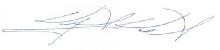 	építészmérnökTervdokumentációAjánlatkérő honlapjáról a részletes műszaki megoldásokat és terveket ajánlattevők letölthetik Tervdokumentáció néven.Árazatlan költségvetési kiírás Egészségház építése Berkesz községben megvalósításáhozÁRAZATLAN KÖLTSÉGVETÉS4521 Berkesz, II. Rákóczi Ferenc park (Hrsz.: 74/1)EGÉSZSÉGHÁZ ÉPÍTÉSE BERKESZ KÖZSÉGBENmegvalósításáhozKelt:……………………………	Cégszerű aláírás:	…………………………………	………………………..	……………………..Az árazott költségvetés könnyebb elkészíthetősége miatt a fenti táblázatot külön „.xls” fájl formátumban feltöltésre kerül az Ajánlatkérő honlapjára „Árazatlan költségvetés_Építési munkák” megnevezéssel.Az ajánlat részeként benyújtandó dokumentumok és nyilatkozatok jegyzékeFelolvasólapAjánlati nyilatkozatNyilatkozatok a kizáró okokrólBeárazott költségvetés (szakmai ajánlat) a külön fájlokban csatolt árazatlan költségvetések kitöltésével, cégszerű aláírásávalEgyéb nyilatkozatok (pl.: folyamatban levő cégeljárás)Hiteles aláírási címpéldány, vagy ügyvéd által ellenjegyzett aláírásmintaA szerződés tervezetet nem kell aláírni és az ajánlatba becsatolni.Közös ajánlattétel esetén a 2., 3., 5. számú nyilatkozatokat mindegyik ajánlattevőnek külön kell megtennie.Egészségház építése Berkesz községbenFelolvasólap(minta)Az ajánlat számszerűsíthető adatai:Kelt: …………………………………..Egészségház építése Berkesz községbenAjánlati nyilatkozat(minta)Alulírott …………… társaság (ajánlattevő), melyet képvisel: …………… az alábbi nyilatkozatot tesszük:Megvizsgáltuk és fenntartás vagy korlátozás nélkül elfogadjuk a fent hivatkozott közbeszerzési eljárás közbeszerzési dokumentumainak (Ajánlattételi Felhívás és Ajánlattételi dokumentáció) feltételeit. Kijelentjük, hogy amennyiben, mint nyertes ajánlattevő kiválasztásra kerülünk, akkor a szerződést megkötjük és a szerződés tárgya szerinti építési beruházást (épület felújítás) 2018.………...hónap………. nap teljesítési határidővel szerződésszerűen teljesítjük, a közbeszerzési dokumentumokban és a tárgyaláson véglegesített ajánlatunkban rögzítettek szerint az alábbi vállalkozási díj ellenében:Nettó ……………………..…… Forint azaz ……………….……………………………….. Ft (Forint) + 27% ÁFA ………………………… Ft = Bruttó…………………………………. Ft A vállalkozási díj egyes tételeit a beárazott költségvetés tartalmazza.Elfogadjuk, hogy amennyiben olyan kitételt tettünk ajánlatunkban, ami ellentétben van az ajánlati dokumentumok vagy azok bármely feltételével, akkor az ajánlatunk érvénytelenné nyilvánítható.Eltekintünk saját szerződéses feltételeink alkalmazásától, és elfogadjuk az ajánlati dokumentumokban lévő szerződés-tervezetet és szerződéses feltételeket a szerződéskötés alapjául, a tárgyaláson elfogadott esetleges eltérésekkel. Tudatában vagyunk annak, hogy közös ajánlat esetén a közösen ajánlatot tevők személye nem változhat sem a közbeszerzési eljárás, sem az annak alapján megkötött szerződés teljesítése során. Annak is tudatában vagyunk, hogy a közös ajánlattevők egyetemlegesen felelősek mind a közbeszerzési eljárás, mind az annak eredményeként megkötött szerződés teljesítése során.A szerződés azon részei, amelyek teljesítéséhez alvállalkozót kívánunk igénybe venni:Nyilatkozunk, hogy a kis- és középvállalkozásokról, fejlődésük támogatásáról szóló törvény szerint mikro-, kis-vagy középvállalkozásnak minősül-e, illetve nem tartozunk a törvény hatálya alá (a megfelelő válasz aláhúzandó).Nyilatkozunk, hogy cégünk szerepel a Magyar Kereskedelmi és Iparkamara építési kivitelezőket tartalmazó nyilvántartásában, amely az alábbi elérhetőségen ellenőrizhető: ………………………………………………..Kelt:…………………………..Egészségház építése Berkesz községbenNyilatkozat a Kbt. 62. § (1) bekezdés g.) h.) i.) ia.) ib.) j.) ka.) kc.) m.) és q) pontokra vonatkozó kizáró okokrólAjánlattevő nyilatkozik, hogy nem áll a Kbt. alább felsorolt kizáró okok hatálya alatt, miszerint:62. § (1) Az eljárásban nem lehet ajánlattevő, részvételre jelentkező, alvállalkozó, és nem vehet részt alkalmasság igazolásában olyan gazdasági szereplő, akig) közbeszerzési eljárásokban való részvételtől a 165. § (2) bekezdés f) pontja alapján jogerősen eltiltásra került, a Közbeszerzési Döntőbizottság vagy - a Közbeszerzési Döntőbizottság határozatának felülvizsgálata esetén - a bíróság által jogerősen megállapított időtartam végéig;h) 60 korábbi közbeszerzési vagy koncessziós beszerzési eljárásban hamis adatot szolgáltatott vagy hamis nyilatkozatot tett, ezért az eljárásból kizárták, és a kizárás tekintetében jogorvoslatra nem került sor, az érintett közbeszerzési eljárás lezárulásától számított három évig, vagy amennyiben a kizárás tekintetében sor került jogorvoslatra és az ajánlatkérő kizárásról hozott döntését - a hamis adat szolgáltatásának megállapítása mellett - a Közbeszerzési Döntőbizottság, a Döntőbizottság határozatának bírósági felülvizsgálata esetén a bíróság három évnél nem régebben meghozott határozata jogerősen jogszerűnek mondta ki;i) az adott eljárásban előírt adatszolgáltatási kötelezettség teljesítése során a valóságnak nem megfelelő adatot szolgáltat (a továbbiakban: hamis adat), illetve hamis adatot tartalmazó nyilatkozatot tesz, vagy a közbeszerzési eljárásban előzetes igazolásként benyújtott nyilatkozata ellenére nem tud eleget tenni az alkalmasságot, a kizáró okokat vagy a 82. § (5) bekezdése szerinti kritériumokat érintő igazolási kötelezettségének (a továbbiakban együtt: hamis nyilatkozat), amennyibenia) a hamis adat vagy nyilatkozat érdemben befolyásolja az ajánlatkérőnek a kizárásra, az alkalmasság fennállására, az ajánlat műszaki leírásnak való megfelelőségére vagy az ajánlatok értékelésére vonatkozó döntését, ésib) a gazdasági szereplő szándékosan szolgáltatott hamis adatot vagy tett hamis nyilatkozatot, vagy az adott helyzetben általában elvárható gondosság mellett egyértelműen fel kellett volna ismernie, hogy az általa szolgáltatott adat a valóságnak, illetve nyilatkozata a rendelkezésére álló igazolások tartalmának nem felel meg;j) esetében az ajánlatkérő bizonyítani tudja, hogy az adott eljárásban megkísérelte jogtalanul befolyásolni az ajánlatkérő döntéshozatali folyamatát, vagy olyan bizalmas információt kísérelt megszerezni, amely jogtalan előnyt biztosítana számára a közbeszerzési eljárásban, vagy korábbi közbeszerzési vagy koncessziós beszerzési eljárásból ebből az okból kizárták, és a kizárás tekintetében jogorvoslatra nem került sor az érintett közbeszerzési eljárás lezárulásától számított három évig;k) tekintetében a következő feltételek valamelyike megvalósul:ka) nem az Európai Unió, az Európai Gazdasági Térség vagy a Gazdasági Együttműködési és Fejlesztési Szervezet tagállamában, a Kereskedelmi Világszervezet közbeszerzési megállapodásban részes államban vagy az EUMSZ 198. cikkében említett tengerentúli országok és területek bármelyikében vagy nem olyan államban rendelkezik adóilletőséggel, amellyel Magyarországnak kettős adózás elkerüléséről szóló egyezménye van, vagy amellyel az Európai Uniónak kétoldalú megállapodása van a közbeszerzés terén,kb) olyan szabályozott tőzsdén nem jegyzett társaság, amely a pénzmosás és a terrorizmus finanszírozása megelőzéséről és megakadályozásáról szóló 2007. évi CXXXVI. törvény 3. § r) pont ra)-rb) vagy rc)-rd) alpontja szerinti tényleges tulajdonosát nem képes megnevezni, vagykc) a gazdasági szereplőben közvetetten vagy közvetlenül több, mint 25%-os tulajdoni résszel vagy szavazati joggal rendelkezik olyan jogi személy vagy személyes joga szerint jogképes szervezet, amelynek tekintetében a kb) alpont szerinti feltétel fennáll; l) harmadik országbeli állampolgár Magyarországon engedélyhez kötött foglalkoztatása esetén a munkaügyi hatóság által a munkaügyi ellenőrzésről szóló 1996. évi LXXV. törvény 7/A. §-a alapján két évnél nem régebben jogerőre emelkedett közigazgatási - vagy annak felülvizsgálata esetén bírósági - határozatban megállapított és a központi költségvetésbe történő befizetésre kötelezéssel vagy az idegenrendészeti hatóság által a harmadik országbeli állampolgárok beutazásáról és tartózkodásáról szóló törvény szerinti közrendvédelmi bírsággal sújtott jogszabálysértést követett el;m) esetében a 25. § szerinti összeférhetetlenségből, illetve a közbeszerzési eljárás előkészítésében való előzetes bevonásból eredő versenytorzulást a gazdasági szereplő kizárásán kívül nem lehet más módon orvosolni;q) súlyosan megsértette a közbeszerzési eljárás vagy koncessziós beszerzési eljárás eredményeként kötött szerződés teljesítésére e törvényben előírt rendelkezéseket, és ezt a Közbeszerzési Döntőbizottság, vagy a Döntőbizottság határozatának bírósági felülvizsgálata esetén a bíróság 90 napnál nem régebben meghozott, jogerős határozata megállapította.	Kelt: ……………………………..Egészségház építése Berkesz községbenNyilatkozata Kbt. 62 .§ (1) bekezdés k.) pont  kb.) pontja vonatkozásábanAlulírott(ak) ……………... ügyvezető, a ………………………………... (továbbiakban  Ajánlattevő) nevében eljáró képviselő kijelentem, hogy Társaságunkat A.) szabályozott tőzsdén nem jegyeznek és a pénzmosás és a terrorizmus finanszírozása megelőzéséről és megakadályozásáról szóló 2007. évi CXXXVI. törvény (a továbbiakban: pénzmosásról szóló törvény) 3. § r) pont ra)-rb) vagy rc)-rd) alpontja szerint definiált valamennyi tényleges tulajdonosa megismerhető:                                                   Valamennyi tényleges tulajdonos neve:…………………………………………………….Valamennyi tényleges tulajdonos állandó lakóhelye:…………………………………….VAGYB.) szabályozott tőzsdén nem jegyeznek és a pénzmosás és a terrorizmus finanszírozása megelőzéséről és megakadályozásáról szóló 2007. évi CXXXVI. törvény (a továbbiakban: pénzmosásról szóló törvény) 3. § r) pont ra)-rb) vagy rc)-rd) alpontja szerint definiált tényleges tulajdonosa nincsen.                                                                                                                 VAGYC.) amelyet szabályozott tőzsdén jegyeznek.                                                                           (megfelelő rész x-szel jelölendő)Kelt: …………………………………Vállalkozási szerződés tervezetelétrejött egyfelől Berkesz Község Önkormányzata, (4521 Berkesz, Rákóczi út 7., törzsszám: 442857, adószám: 15442851-2-15, pénzforgalmi számlaszám: 11744034-15442851-00000000, képviseli: Szidor Attila polgármester), mint megbízó, mint Megrendelőmásfelől ………………..…, (cégjegyzékszáma: ……………….., székhely: …………………..., adószám: ………………………, pénzforgalmi számlaszáma: ……………………, képviselője: …………………… ügyvezető), továbbá , mint Vállalkozó között az alábbi tartalommal:A szerződés tárgya:„Egészségház építése Berkesz községben” építési beruházás és eszközbeszerzés együtt a Megrendelő által szolgáltatott kiviteli tervdokumentáció alapján.A szerződés teljesítésének helye:4521 Berkesz, II. Rákóczi Ferenc park (Hrsz.: 74/1)A szerződés teljesítésének határideje:Az ajánlatban vállalt, bírálati szempontot képező határidő: 2018. …………………..Teljesítésnek az épület műszaki átadás-átvételének sikeres lezárása tekintendő, amely magába foglalja a beszerzett eszközök átadását is.Az ellenszolgáltatás:A felek a vállalkozói díjat a közbeszerzési eljárás alapján nettó ……………….,- Ft + 27% ÁFA ……………..,- Ft = bruttó ……………..,- Ft-ban állapítják meg.Az ellenszolgáltatás teljesítésének feltételei, illetőleg a vonatkozó jogszabályokra hivatkozás:Az ellenszolgáltatás kiegyenlítése Belügyminisztérium által nyújtott állami támogatásból biztosított forrás felhasználásával az utófinanszírozás szabályai szerint történik. Az ellenszolgáltatás kiegyenlítése, a teljesítési igazolás alapján benyújtott számla ellenében átutalással történik, az ajánlatkérőként szerződő félre irányadó Ptk. 6:130. § (1)-(3) bekezdésében foglaltak szerint. Vállalkozó egy előleg számlát (amennyiben előleget igényel) három részszámlát és egy végszámlát nyújthat be. Az első részszámla 25 %-os műszaki készültségi foknál a vállalkozási díj 25 %-ról, a második részszámla 50 % műszaki készültségi foknál a vállalkozási díj 25 %-áról, a harmadik részszámla 90 %-os készültségi foknál a vállalkozási díj 40 %-ról, a végszámla a sikeresen lezárt műszaki átadás-átvételt követően a vállalkozási díj fennmaradt 10 %-ról nyújtható be. A részszámlák és a végszámla kifizetésére az adózás rendjéről szóló törvény (Art.) 36/A § előírásait alkalmazni kell.Az ellenszolgáltatás számlázására és kifizetésére az általános ÁFA szabályok az irányadók, kivéve az engedélyhez kötött építési tevékenységet, amelyre a fordított adózás szabályai az irányadóak.Előleg igénylésének lehetősége:A Kbt. 135. § (8) bekezdés alapján vállalkozó a szerződés szerinti nettó ellenszolgáltatás 5 %-ának megfelelő előleg igénylésére jogosult a vállalkozási szerződés aláírását követő 8 napon belül. A kifizetett előleget a végszámla alapján fizetendő ellenszolgáltatással szemben kell elszámolni. Megrendelő az igényelt előleget a szabályszerű előlegszámla benyújtását követő 8 napon belül fizeti ki.Alvállalkozó bevonása esetén az ellenérték megfizetése a Ptk. 6:130. § (1)-(2) bekezdésében foglaltaktól eltérően az építési beruházások, valamint az építési beruházásokhoz kapcsolódó tervezői és mérnöki szolgáltatások közbeszerzésének részletes szabályairól szóló 322/2015. (X. 30.) Korm. rendelet 2017. január 1-jétől hatályos 32/A §-ának rendelkezései szerint történik.A szerződést biztosító mellékkötelezettségek:Jótállási kötelezettség:Ajánlattevőnek mind a szerződésben vállalt építés tekintetében, mind a beszerzett eszközök tekintetében a műszaki átadás-átvétel lezárásától számított 1 év jótállást kell vállalnia.Késedelmi kötbér:Amennyiben a Vállalkozó a szerződésbe foglalt kötelezettségeinek teljesítésével neki felróható késedelembe esik, a kötbéralapra vetített napi 0,3 % mértékű késedelmi kötbért köteles fizetni. A kötbérrel terhelt késedelem kezdő napja a szerződés szerinti teljesítési határidőt követő nap, a késedelem fennállása ettől számítva a sikeres műszaki átadás-átvétel lezárásának napjáig tart. A kötbéralap az árazott költségvetésnek az építésre, illetve az eszközbeszerzésre eső nettó összegéből a késedelemmel érintett (a műszaki átadás-átvételt gátló) munkanemei költségvetési tételeinek nettó értéke. A késedelem akkor is a vállalkozónak felróható, ha a késedelmet a vállalkozóval szerződött alvállalkozó, beszállító vagy más közreműködője okozta.Egyéb feltételek:Felek rögzítik, hogy a szerződés a Kbt. 115. § (1) bekezdése alapján nemzeti eljárásrendben, hirdetmény nélküli tárgyalásos eljárás lefolytatása szerint került megkötésre.Felek rögzítik, hogy Vállalkozóa) nem fizethet, illetve számolhat el a szerződés teljesítésével összefüggésben olyan költségeket, amelyek a 62. § (1) bekezdés k) pont ka)-kb) alpontja szerinti feltételeknek nem megfelelő társaság tekintetében merülnek fel, és amelyek a nyertes ajánlattevő adóköteles jövedelmének csökkentésére alkalmasak;b) a szerződés teljesítésének teljes időtartama alatt tulajdonosi szerkezetét az ajánlatkérő számára megismerhetővé teszi és a 143. § (3) bekezdése szerinti ügyletekről az ajánlatkérőt haladéktalanul értesíti.Megrendelő jogosult és egyben köteles a szerződést felmondani – ha szükséges olyan határidővel, amely lehetővé teszi, hogy a szerződéssel érintett feladata ellátásáról gondoskodni tudjon – ha a) az Vállalkozóban közvetetten vagy közvetlenül 25%-ot meghaladó tulajdoni részesedést szerez valamely olyan jogi személy vagy személyes joga szerint jogképes szervezet, amely tekintetében fennáll a 62. § (1) bekezdés k) pont kb) alpontjában meghatározott feltétel;b) az Vállalkozó közvetetten vagy közvetlenül 25%-ot meghaladó tulajdoni részesedést szerez valamely olyan jogi személyben vagy személyes joga szerint jogképes szervezetben, amely tekintetében fennáll a 62. § (1) bekezdés k) pont kb) alpontjában meghatározott feltétel.A szerződés teljesítése során a felek nyilatkozattételre jogosult képviselői (kivéve a szerződés módosítását)Megrendelő részéről: ………………………………. műszaki ellenőrVállalkozó részéről: ………………………………… felelős műszaki vezetőA jelen szerződésben nem rendezett kérdésekben a felek jogviszonya tekintetében a Polgári Törvénykönyvről szóló 2013. évi V. törvény, valamint a közbeszerzésekről szóló 2015. évi CXLIII. törvény 2017. január 1-jétől hatályos rendelkezései az irányadók.Felek képviselői a szerződést elolvasás és értelmezés után, mint akaratukkal mindenben megegyező jognyilatkozatukat jóváhagyólag aláírják.Melléklet:FelolvasólapAjánlati nyilatkozat Mennyiséget és egységárat tartalmazó beárazott, összesített költségvetés Műszaki leírásFüggelék:Az építés tervdokumentációjaBiztosítási kötvényBerkesz, 2017. ………………	......................................	..........................................	Megrendelő	Vállalkozó	......................................	Pénzügyi ellenjegyzőEllenjegyzem:Berkesz, 2017. ……………………..	…………………………………….
	Dr. Prekub János
	ügyvédP=A vizsgált
A legjobb  x (Pmax - Pmin) + PminP=A legalacsonyabb
A vizsgált x (Pmax - Pmin) + PminElőírás szerintTervezés szerintTelek területe6 865 m2 (100,00%)Tervezett épület területe321,66 m2 (4,69%)Meglévő színpad területe60,00 m2 (0,87%)Beépítés összesenmax. 35%381,66 m2 (5,56%)Meglévő játszótér területeMeglévő játszótér területe1 000 m2 (14,57%)Meglévő emlékmű területeMeglévő emlékmű területe16,90 m2 (0,25%)Burkolt területBurkolt terület356,66 m2 (5,20%)Zöldfelület területe	min. 25%Zöldfelület területe	min. 25%5 109,78 m2 (74,42%)Épületmagasság	4,50-7,50 mÉpületmagasság	4,50-7,50 m4,74 mSsz.Helyiség szintjének neveHelyiség neveBurkolat típusaTerületTerület1FöldszintBabakocsi tárolóGreslap5,04m22FöldszintRaktár 2Greslap12,04m23FöldszintRaktárGreslap7,47m24FöldszintLépcsőházGreslap9,01m25FöldszintKazánházGreslap6,16m26FöldszintFelnőtt akadálymentesített WCGreslap5,25m27FöldszintFérfi vizesblokkGreslap4,75m28FöldszintSzemélyzeti tartózkodóGreslap8,10m29FöldszintSzemélyzeti öltözőGreslap6,34m210FöldszintSzemélyzeti vizesblokkGreslap2,94m211FöldszintSzemélyzeti WCGreslap1,89m212FöldszintTake.Greslap1,24m213FöldszintHulladék és veszélyes hulladék tárolóGreslap1,17m214FöldszintGyermek mosdó-WCGreslap2,54m215FöldszintFelnőtt akadálymentesített mosdó-WCGreslap4,83m216FöldszintTerhesgondozóGreslap10,07m217FöldszintVédőnői szobaGreslap19,96m219FöldszintEgészséges váróGreslap25,74m220FöldszintElőtér és babakocsi tárolóGreslap8,88m221FöldszintElkülönítőGreslap12,00m222FöldszintGyermek mosdó-WCGreslap2,55m223FöldszintVetkőzőGreslap1,56m224FöldszintElkülönítő szélfogóGreslap2,70m225FöldszintElkülönítő vizesblokkGreslap2,88m226FöldszintVizsgálóGreslap10,48m227FöldszintOrvosi rendelőGreslap18,90m228FöldszintBetegváróGreslap38,27m229FöldszintOrvosi rendelőGreslap17,76m2Belső helyiségek összesenBelső helyiségek összesen250,52m230FöldszintSzélfogóGreslap9,67m231FöldszintSzélfogó 2Greslap13,91m2Összesen:Összesen:274,09m2Épület megnevezéseÖsszes alapterületEgységárÉpítményértékEgészségház274,09 m2140.000.- Ft.38.372.600.- FtSzáma  Helyiség neve	Burkolat típusa   Terület	Parkoló igénySzáma  Helyiség neve	Burkolat típusa   Terület	Parkoló igénySzáma  Helyiség neve	Burkolat típusa   Terület	Parkoló igénySzáma  Helyiség neve	Burkolat típusa   Terület	Parkoló igénySzáma  Helyiség neve	Burkolat típusa   Terület	Parkoló igény17Védőnői szobaKerámia19,96 m22 db27Orvosi rendelőKerámia18,90 m22 db29Orvosi rendelőKerámia17,76 m22 dbÖsszesen:6 db6 db6 dbMunkanem megnevezéseÖsszegeZsaluzás és állványozás0Irtás, föld- és sziklamunka0Síkalapozás0Helyszíni beton és vasbeton munka0Előregyártott épületszerkezeti elem elhelyezése és szerelése0Falazás és egyéb kőművesmunka0Ácsmunka0Vakolás és rabicolás0Szárazépítés0Tetőfedés0Aljzatkészítés, hideg- és melegburkolat készítése0Bádogozás0Fa- és műanyag szerkezet elhelyezése0Fém nyílászáró és épületlakatos-szerkezet elhelyezése0Felületképzés0Szigetelés0Útburkolatalap és makadámburkolat készítése0Kőburkolat készítése0Megújuló energia0Erősáram0Belső víz-csatorna0Központi fűtés0Belső gázellátás0Szellőzés0Vaillant berendezések0EszközbeszerzésÖsszesen:0Ajánlattevő neve:Ajánlattevő címe:Ajánlatot aláíró képviselő neve, beosztása:Ajánlattevő telefonszáma:Ajánlattevő telefaxszáma:Ajánlattevő e-mail címe: Pénzforgalmi számlaszáma (amelyet a szerződésben kíván szerepeltetni): Ajánlattevő telefaxszáma:Ajánlattevő e-mail címe: Pénzforgalmi számlaszáma (amelyet a szerződésben kíván szerepeltetni): Ajánlattevő telefaxszáma:Ajánlattevő e-mail címe: Pénzforgalmi számlaszáma (amelyet a szerződésben kíván szerepeltetni): 1. Vállalt teljesítési határidő:          .........év……………….hónap…………… nap 	Előteljesítés időtartama a kötelező legkésőbbi teljesítési	határidőhöz képest (2018. 12. 01.) ………. nap 2. Ajánlati ár:Nettó……………………… Ft, azaz ………………..…… forint +27% ÁFA …………….…… FtBruttó …………………… Ft, azaz …………….……… forintEbből eszközbeszerzésre fenntartva: Nettó……………………… Ft, azaz ………………..…… forint +27% ÁFA …………….…… FtBruttó …………………… Ft, azaz …………….……… forint………………………………cégszerű aláírásA szerződés részének megnevezése:Igénybe venni kívánt, ismert alvállalkozó neve, székhelye:………………………………cégszerű aláírás………………………………cégszerű aláírás………………………………cégszerű aláírás